Minutes10th SEAYN Online Meeting12 January 2016, 3pm - 6pm, Bangkok TimeAttendees:         	Lai Wai Keat, Malaysian RCRouert Sokhon, Cambodian RCPisey, Cambodian RCKolab, Cambodian RCKhunsameng, Cambodian RCExkuwin, Indonesian RCTri Priyanto, Indonesian RCDoddy Alfitra, Indonesian RCHnin Phyu Phyu Myint, Myanmar RCSahari Ani, Singapore RCTilynn Low, Singapore RCMuhammad Zaidi, Singapore RCDaphne Goh, Singapore RCTrinuch Suntikul, Thai RCRyan J Jopia, Philippines RCElcy Debildos, Philippines RCVidiana Xareal, Timor Leste RCVphuong, Vietnam RCKumju Ho, IFRC Country Cluster Office (Moderator)Naomi Akamatsu, IFRC AP regional OfficeLak Mony Rasmey IFRC CambodiaAhmad Husein, IFRC IndonesiaAbsent with Apologies:Laos RC and Brunei RCObjectives of the Meeting: Bi-monthly online meeting Attachment: Master Calendar, Spreadsheets of Action plansENDNoItemsPresenterFollow up1Welcome and opening remarksLai Wai Keat was introduced to members as the SEAYN Chair and He welcomed members’ participation and briefed the agenda of the meeting.Agenda for the meeting:National Society Youth Action Plan and Event CalendarYouth representation in Statutory MeetingSEAYN Coordination Team monitoring and support mechanismAoBLai Wai KeatKumju2National Societies’ Youth Action Plan, Regional Action Plan and Calendar of EventsSharing by Cambodian Red Cross SocietySharing by Myanmar Red Cross SocietySharing by Indonesian Red Cross SocietySharing by Malaysian Red Crescent SocietySharing by Philippine Red CrossSharing by Singapore Red CrossSharing by The Thai Red Cross SocietySharing by Timor-Leste Red Cross SocietySharing by Vietnam Red Cross
Refer to a master calendarKhunsamengHnin PhyuExkuwinLai Wai KeatElcy DebildosSahari AniTrinuch SuntikulVidiana XarealVphuong3Youth Representation in the Statutory meetingsStatutory Meeting in Geneva from 3rd to 10th December 2015. The Statutory Meeting facilitated a discussion within 190 National Societies, with the focus on Mid-term Review and Strategy 2020.Youths form part of the delegation with the Secretary General of each National Society, where Youths are given the opportunity to be involved, to raise points during plenary and open sessions. Youths are also given the opportunity to attend the workshops during breakout session, and to discuss on what Youths can bring to the workshops with regards to Strategy 2020.SEA Leadership MeetingZaidi shared about SEAYN, SEAYN newsletter, plan of action and youth update to SEA NS Leader during the meetingYouth Engagement for a better world PledgeRefer to http://rcrcconference.org/2015/11/18/youth-engagement-for-a-better-world/ for detailed informationSingapore RC and Myammar RC have signed the pledge. Zaidi encourages the other NS to sign the pledgeNew Youth CommissionChairMr. Bas Van Rossum, The NetherlandsAsiaMs. Pearl Li, AustraliaMs. Lama Srour, LebanonZaidi4SEAYN CT Monitoring and support Mechanisms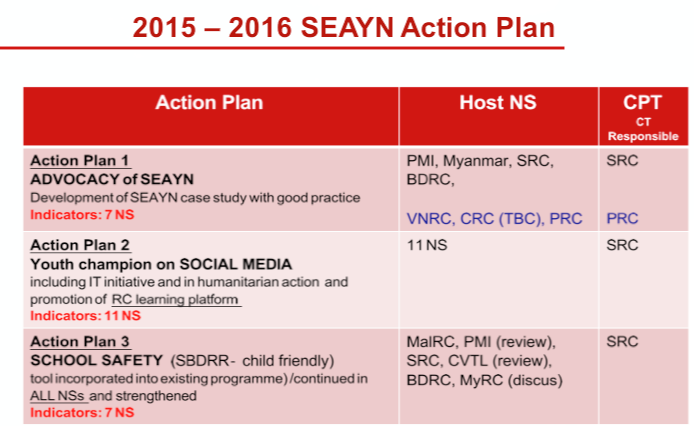 ·    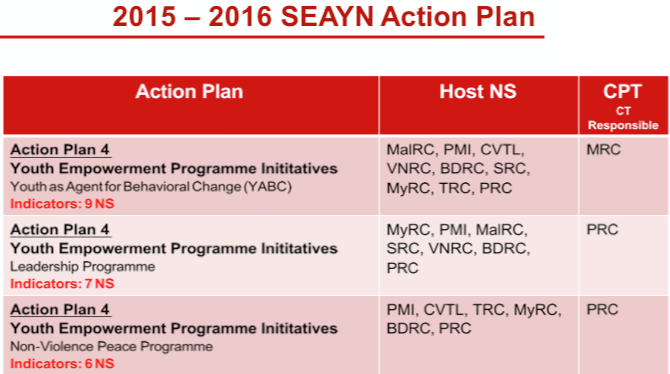 bb  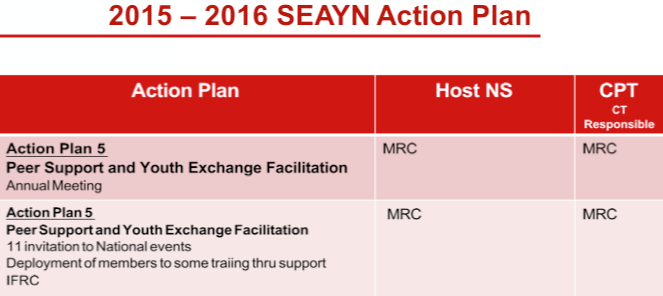 SEAYN Action Plan - Coordination & UpdatesEach NS to appoint one focal person to collate updated information (including any experiences, challenges or issues faced with their key action) within a month before the online meeting. CT to facilitate the presentation by providing a guidance before the meeting.Communication TeamSingapore Red Cross will be heading the Communication Team for 2016 Terms of Reference in February. Focal Person in each NS to provide Communication Team with updates and activities to be shared in the SEAYN FacebookCommunication Team from Singapore RC will follow up with the focal person in each NSSEAYN Logo design to be launched by end February. NS to encourage their members to submit designSEAYN Website: will be used as a resource for all SEAYN members to share their best practices and programmesFocal points means SEAYN membersSahari Ani5YABC TrainingSEAYN CT will need to look into allocating resources such as Funding and Trainers for YABC training in each NS. School SafetySchool Safety toolkit will be shared with the NS for their’ referencesCommunication Team ToRAppointing of focal points means the SEAYN members. They are the responsible for communication, advocacy, coordination between SEAYN and each NS.APYN page merging upSEAYN FB is official FB well known to all Networks. How to make it function is the responsibility of CT and communication team. Communication ToR will be drafted and circulated to members in FebKumju6Closing·   	Recommendation: To have a master calendar for all to be updated with the activities of various NSIFRC will support with the implementation of the Action Plans discussed in this meetingLai Wai Keat